Muy Señora mía/Muy Señor mío:1	Me complace informarle de que la Unión Internacional de Telecomunicaciones (UIT) está organizando un taller sobre "Avances en materia de redes autónomas: del año 2023 en adelante", que tendrá lugar el 24 de octubre de 2023 por la mañana, en la sede de la UIT, en Ginebra (Suiza). El taller se celebrará en paralelo a la reunión de la CE 13 del UIT-T, que tendrá lugar del 23 de octubre al 3 de noviembre de 2023 en el mismo lugar. Para obtener más información, visite la página principal de la CE 13.2	El objetivo de este taller es ahondar en las investigaciones, normas y pruebas de concepto existentes en el ámbito de las redes autónomas. Partiendo de la labor realizada en el seno del FG-AN de la UIT, se explicarán conceptos clave de las redes autónomas, como pueden ser la evolución exploratoria de las redes futuras, la experimentación adaptativa en tiempo real y la adaptación dinámica a entornos futuros. Se analizarán casos de uso que ilustren la relevancia de estos conceptos en el mundo real, junto con un marco arquitectónico y una evaluación de la confianza que permitan tales casos de uso en las redes futuras. Se describirán estudios de pruebas de concepto en este ámbito, sobre partes específicas de la arquitectura, así como casos de uso relevantes, demostraciones y herramientas de implementación. Además, se ofrecerá un conjunto de conclusiones y sugerencias sobre los próximos pasos, extraídas de una serie de estudios colaborativos.3	El taller comenzará a las 9.00 horas del 24 de octubre de 2023. Se facilitará información detallada sobre la sala de reunión en la entrada del lugar de celebración y en línea en la dirección https://itu.int/today. El Taller se celebrará únicamente en inglés, y se facilitará la participación a distancia. 4	La participación en el taller es gratuita y está abierta a los Estados Miembros, a los Miembros de Sector, a los Asociados y a las Instituciones Académicas de la UIT, así como a cualquier nacional de un Estado Miembro de la UIT que desee contribuir a los trabajos, incluidas las personas que también sean miembros de organizaciones nacionales, regionales e internacionales.5	Toda la información de interés en relación con este taller, incluidos el proyecto de programa, los detalles relativos a la participación a distancia y al proceso de inscripción, la lista de oradores, etc., se publicará en el sitio web del evento en la dirección: https://www.itu.int/en/ITU-T/Workshops-and-Seminars/2023/1024.La página web del evento se irá actualizando a medida que se disponga de más información. Se recomienda a los participantes consultarla periódicamente.6	Los delegados disponen de instalaciones de red de área local inalámbrica en las zonas aledañas a las principales salas de conferencias de la UIT. Para obtener más información, véase el sitio web del UIT-T (https://www.itu.int/ITU-T/edh/faqs-support.html).7	Varios hoteles de Ginebra ofrecen precios especiales para los delegados que asisten a reuniones de la UIT, y regalan un abono gratuito para los transportes públicos de la ciudad. Puede consultar la lista de hoteles participantes e información sobre cómo solicitar descuentos en la dirección: https://itu.int/travel.8	Para que la TSB pueda tomar las disposiciones necesarias a efectos de la organización del Taller, le agradecería que se inscribiese a la mayor brevedad posible a través del formulario en línea que encontrará en el sitio web. Le ruego tenga presente que la preinscripción de los participantes en los talleres es obligatoria y se lleva a cabo exclusivamente en línea. 9	Le recordamos que los ciudadanos de algunos países necesitan obtener un visado para entrar y permanecer en Suiza. De ser necesario, el visado debe solicitarse al menos cuatro (4) semanas antes de la fecha de inicio del taller y obtenerse en la oficina (embajada o consulado) que represente a Suiza en su país o, en su defecto, en la más cercana al país de partida.Si un Estado Miembro, un Miembro de Sector, un Asociado o una Institución Académica de la UIT experimenta dificultades, y previa solicitud oficial del interesado a la TSB, la Unión puede intervenir ante las autoridades suizas competentes para facilitar la expedición de ese visado, pero solamente durante el periodo mencionado de cuatro semanas. Toda solicitud al respecto debe formularse marcando la casilla correspondiente en el formulario a más tardar cuatro semanas antes del evento. Toda cuestión al respecto debe remitirse a la Sección de Viajes de la UIT (travel@itu.int con la mención "Apoyo para el visado".Atentamente,Seizo Onoe
Director de la Oficina de 
Normalización de las Telecomunicaciones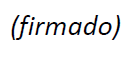 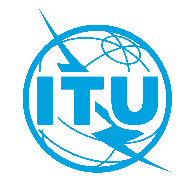 Unión Internacional de TelecomunicacionesOficina de Normalización de las TelecomunicacionesUnión Internacional de TelecomunicacionesOficina de Normalización de las TelecomunicacionesGinebra,Ref.:Circular TSB 130Circular TSB 130-	A las Administraciones de los Estados Miembros de la Unión-	A los Miembros del Sector UIT-T;-	A los Asociados del UIT-T;-	A las Instituciones Académicas del UIT-TCopia:-	A los Presidentes y a los Vicepresidentes de las Comisiones de Estudio;-	Al Director de la Oficina de Desarrollo de las Telecomunicaciones;-	Al Director de la Oficina de Radiocomunicaciones;-	A los Directores de las Oficinas Regionales de la UITTel.:+41 22 730 5828+41 22 730 5828-	A las Administraciones de los Estados Miembros de la Unión-	A los Miembros del Sector UIT-T;-	A los Asociados del UIT-T;-	A las Instituciones Académicas del UIT-TCopia:-	A los Presidentes y a los Vicepresidentes de las Comisiones de Estudio;-	Al Director de la Oficina de Desarrollo de las Telecomunicaciones;-	Al Director de la Oficina de Radiocomunicaciones;-	A los Directores de las Oficinas Regionales de la UITFax:+41 22 730 5853+41 22 730 5853-	A las Administraciones de los Estados Miembros de la Unión-	A los Miembros del Sector UIT-T;-	A los Asociados del UIT-T;-	A las Instituciones Académicas del UIT-TCopia:-	A los Presidentes y a los Vicepresidentes de las Comisiones de Estudio;-	Al Director de la Oficina de Desarrollo de las Telecomunicaciones;-	Al Director de la Oficina de Radiocomunicaciones;-	A los Directores de las Oficinas Regionales de la UITCorreo-e:tsbevents@itu.int tsbevents@itu.int -	A las Administraciones de los Estados Miembros de la Unión-	A los Miembros del Sector UIT-T;-	A los Asociados del UIT-T;-	A las Instituciones Académicas del UIT-TCopia:-	A los Presidentes y a los Vicepresidentes de las Comisiones de Estudio;-	Al Director de la Oficina de Desarrollo de las Telecomunicaciones;-	Al Director de la Oficina de Radiocomunicaciones;-	A los Directores de las Oficinas Regionales de la UITAsunto:Taller de la UIT sobre "Avances en materia de redes autónomas: del año 2023 en adelante"(Ginebra, Suiza, 24 de octubre de 2023)Taller de la UIT sobre "Avances en materia de redes autónomas: del año 2023 en adelante"(Ginebra, Suiza, 24 de octubre de 2023)Taller de la UIT sobre "Avances en materia de redes autónomas: del año 2023 en adelante"(Ginebra, Suiza, 24 de octubre de 2023)